Teacher of music/Director of Performing Arts Job Description 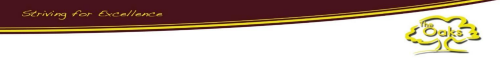 The Director of Performing Arts is a post that has a teaching but not a class responsibility. The prime function of the role involves the teaching of music and promotion of performing arts in the school, giving every pupil opportunities to excel in music and enhancing the reputation of The Oaks Primary School as a centre of musical excellence. The requirements of the music Subject Leader job description also apply to this post. Responsibilities Teach music in every year group. Organise and lead after school clubs involving performing arts activities. Have high expectations of children’s attainment and progress and promote these expectations to other members of the school staff team. Identify children that show an aptitude for music and liaise with the child and parents to ensure that they have the opportunity to develop their talents through extra-curricular music.Be aware of children that play an instrument, sing, dance or act outside of school and incorporate them into school activities. Ensure that all school instruments are kept in good condition and budget for consumables, repairs and servicing. Ensure that current policies and practices are implemented within the school staff team and support teachers with the implementation of new initiatives.  Lead a school choir and arrange for performances to a variety of audiences during the school year.Cooperate and liaise with other music teachers and coordinators to promote events and activities for school musicians, for example: a trust choir or orchestra, gifted and talented events.Engage with the trust music Subject Leader network and the Norfolk and Suffolk Music Hub. Ensure that children receiving instrumental tuition in and out of school have the opportunity to perform to a variety of audiences during the school year. When teaching across the school, use the school behaviour policy to ensure consistency. Be aware of behaviour management strategies being used with specific children within each class taught, so that these can be implemented consistently. Arrange for visits and visitors to perform music and performing arts at a high level to promote the subject and raise the profile within school. Ensure that parents are kept well informed of all performing arts related activities. Support with the co-ordination and resourcing of school assemblies. Ensure that performing arts are recognised and celebrated through the display of children’s achievements. Co-ordinate school performances and services, eg annual Christmas carol serviceInvolve the school in at least one significant (trust, county or national level) performing arts activity each yearNote: The duties and responsibilities of this post may vary from time to time according to the changing demands of the school. This job description may be reviewed at the reasonable discretion of the Headteacher in the light of those changing requirements and in consultation with the post-holders. 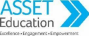 